附件一 中国古生物学会古植物学分会第10届会员代表大会暨2023年学术年会回执参会代表请务必于2023年7月10日之前扫描下方二维码在线填写回执单，或者以E-mail形式将第一轮回执（附件一）、摘要发送至李琪佳（qjli@chd.edu.cn）或贾慧（jiahui@xsyu.edu.cn）。会务组将根据第一轮报名情况，7月30日左右发送第二轮通知，欢迎各位同行踊跃报名参会。会议回执也可扫描下方二维码直接填写：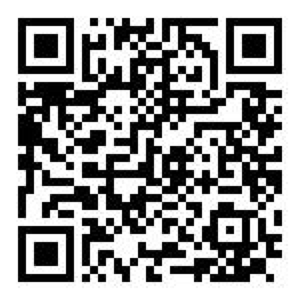 姓名性别性别是否为学生代表单位联系电话EmailEmail学术报告是□      否□是□      否□报告类型报告类型口头报告□  展板报告□口头报告□  展板报告□报告题目住宿需求单人□    合住□    不需要住宿□单人□    合住□    不需要住宿□单人□    合住□    不需要住宿□单人□    合住□    不需要住宿□单人□    合住□    不需要住宿□单人□    合住□    不需要住宿□发票信息普票□    专票□普票□    专票□普票□    专票□普票□    专票□普票□    专票□普票□    专票□发票信息发票抬头、税号发票抬头、税号要求或建议